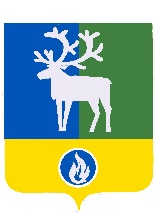 СЕЛЬСКОЕ ПОСЕЛЕНИЕ КАЗЫМБЕЛОЯРСКИЙ РАЙОНХАНТЫ-МАНСИЙСКИЙ АВТОНОМНЫЙ ОКРУГ - ЮГРАСОВЕТ ДЕПУТАТОВСЕЛЬСКОГО ПОСЕЛЕНИЯ КАЗЫМРЕШЕНИЕот 06 февраля 2019 года                                             	                                                № 7Об опубликовании проекта решения Совета депутатов сельского поселения  Казым «О внесении изменений в устав сельского поселения Казым»	В соответствии с пунктом 1 части 3 статьи 28, частью 4 статьи 44 Федерального закона от 6 октября 2003 года № 131-ФЗ «Об общих принципах организации местного самоуправления в Российской Федерации» Совет депутатов сельского поселения  Казым р е ш и л:1. Опубликовать в бюллетене «Официальный вестник сельского поселения Казым» проект  решения Совета депутатов сельского поселения Казым «О внесении изменений в устав сельского поселения Казым» согласно приложению к настоящему решению.2. Опубликовать настоящее решение в бюллетене «Официальный вестник сельского поселения Казым».3. Настоящее решение вступает в силу после его официального опубликования.Глава сельского поселения                                                                            А.Х. НазыроваПРИЛОЖЕНИЕк решению Совета депутатов                                    сельского поселения Казым от 06 февраля 2019 года № 7П Р О Е К Трешения Совета депутатов сельского поселения Казым «О внесении изменений в устав сельского поселения Казым»СЕЛЬСКОЕ  ПОСЕЛЕНИЕ КАЗЫМ                                 БЕЛОЯРСКИЙ РАЙОН ХАНТЫ-МАНСИЙСКИЙ АВТОНОМНЫЙ ОКРУГ – ЮГРА   СОВЕТ ДЕПУТАТОВ РЕШЕНИЕот  _____________ 2019 года	                                          	                                      № ___О внесении изменений в устав сельского поселения Казым	Рассмотрев изменения в устав сельского поселения Казым, Совет депутатов сельского поселения Казым р е ш и л:1. Принять прилагаемые изменения в устав сельского поселения Казым.2. Направить настоящее решение в Управление Министерства юстиции Российской Федерации по Ханты-Мансийскому автономному округу – Югре для государственной регистрации.3. Опубликовать настоящее решение в бюллетене «Официальный вестник сельского поселения Казым» в течение семи дней со дня его поступления из Управления Министерства юстиции Российской Федерации по Ханты-Мансийскому автономному округу – Югре. 4. Настоящее решение вступает в силу после его официального опубликования.Глава сельского поселения                                                                                   А.Х. НазыроваПРИЛОЖЕНИЕк решению Совета депутатов                                    сельского поселения Казымот  _________ 2019 года  № __И З М Е Н Е Н И Яв устав сельского поселения Казым1. В пункте 1 статьи 3 «Вопросы местного значения поселения»:1) подпункт 5 после слов «за сохранностью автомобильных дорог местного значения в границах населенных пунктов поселения», дополнить словами «организация дорожного движения;»;2) подпункт 17 изложить в следующей редакции: «17) участие в организации деятельности по накоплению (в том числе раздельному накоплению) и транспортированию твердых коммунальных отходов;»._________________